City, State, Zip:               					    If your choice carrier is not availableOrdered By:                    					    will you accept another carrier? Comments:      Items Ordered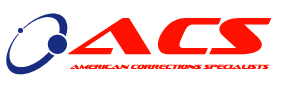 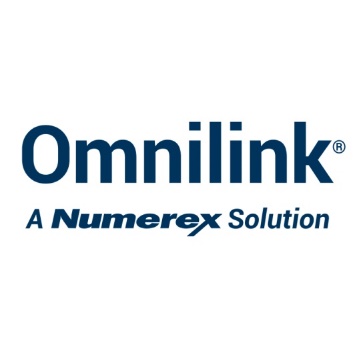 New Sales OrderOffice Use OnlyGP Sales Order #      GP Account #            Date:  Lease/Purchase   PO #                           Company Name:            Date Shipped            FocalPoint ID:                 FedEx Tracking #      Shipping To Address      Shipping Method:  Contractual Shipping Rates Will ApplyQuantityItem DescriptionPrice (Office Use Only)All kits include the device, charger, backplate, strap, and one set of pinsAll kits include the device, charger, backplate, strap, and one set of pinsAll kits include the device, charger, backplate, strap, and one set of pinsOmnilink Service Level Agreement for Sales Orders (Monday – Friday)Omnilink Service Level Agreement for Sales Orders (Monday – Friday)Omnilink Service Level Agreement for Sales Orders (Monday – Friday)Up to 10 units shipped next business day if order entered by 2:00pm ET.11 to 49 units shipped third business day.50 to 100 units shipped fifth business day.For 101 units or more, shipping will be coordinated through the Account Manager.Up to 10 units shipped next business day if order entered by 2:00pm ET.11 to 49 units shipped third business day.50 to 100 units shipped fifth business day.For 101 units or more, shipping will be coordinated through the Account Manager.Up to 10 units shipped next business day if order entered by 2:00pm ET.11 to 49 units shipped third business day.50 to 100 units shipped fifth business day.For 101 units or more, shipping will be coordinated through the Account Manager.Save this order form to your computer for your records.
E-Mail the completed form to dana@americancorrections.com  Save this order form to your computer for your records.
E-Mail the completed form to dana@americancorrections.com  Save this order form to your computer for your records.
E-Mail the completed form to dana@americancorrections.com  